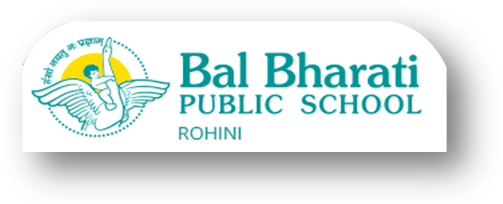 “Alone we can do so little, together we can do so much.”          -Helen Keller11.01.2021Dear ParentsTogether we have withstood the Pandemic, together we have sailed through it and together we prepare our students to take their imperative CBSE Board Examination 2020-21. Even in the absence of physical interactions, the school and its faculty have always been accessible to the students. We continue to be committed to the cause of education as we bring you a compilation of specially designed Centralized Sample Papers and their corresponding marking schemes to supplement your ward’s preparations for the upcoming Board Exams. These Sample Papers have been strictly designed on the new CBSE patterns and have mindfully incorporated the rationalized syllabus (as declared by CBSE).The Sample Papers can be accessed through the page: Sample Papers X & XII under Academics Menu of the official school website www.bbpsrohini.balbharati.org . It is expected that your ward will practice them to sharpen their skills as the soon to be conducted Pre-Board Exams will also be designed on the same pattern and will serve as a ready reckoner of their own preparations.RegardsGEETA GANGWANI(Principal)